УКАЗГЛАВЫ РЕСПУБЛИКИ КРЫМОБ УТВЕРЖДЕНИИ ТИПОВОГО ПОЛОЖЕНИЯ ОБ ОБЩЕСТВЕННОМ СОВЕТЕМУНИЦИПАЛЬНОГО ОБРАЗОВАНИЯ В РЕСПУБЛИКЕ КРЫМВ соответствии со статьями 64, 65 Конституции Республики Крым, в целях совершенствования взаимодействия органов местного самоуправления муниципальных образований в Республике Крым с общественными объединениями, гражданами, повышения эффективности деятельности общественных советов органов местного самоуправления муниципальных образований в Республике Крым постановляю:1. Утвердить прилагаемое Типовое положение об общественном совете муниципального образования в Республике Крым (далее - Положение).2. Рекомендовать органам местного самоуправления муниципальных образований в Республике Крым обеспечить формирование общественных советов муниципальных образований в Республике Крым (далее - общественный совет) в соответствии с Положением, утвержденным пунктом 1 настоящего Указа.(в ред. Указа Главы Республики Крым от 22.11.2017 N 496-У)3. Министерству внутренней политики, информации и связи Республики Крым оказать организационно-методическое содействие органам местного самоуправления муниципальных образований в Республике Крым по вопросам создания общественных советов.4. Признать утратившими силу:- Указ Главы Республики Крым от 12 января 2015 года N 1-У "Об утверждении Типового положения об общественном совете муниципального образования в Республике Крым";(в ред. Указа Главы Республики Крым от 16.10.2017 N 446-У)- Указ Главы Республики Крым от 30 сентября 2015 года N 267-У "О внесении изменений в некоторые указы Главы Республики Крым";- Указ Главы Республики Крым от 8 декабря 2015 года N 374-У "О внесении изменений в некоторые указы Главы Республики Крым".5. Контроль за выполнением настоящего Указа возложить на Председателя Совета министров Республики Крым Гоцанюка Ю.М.(п. 5 в ред. Указа Главы Республики Крым от 22.12.2020 N 382-У)Глава Республики КрымС.АКСЕНОВг. Симферополь9 октября 2017 годаN 424-УПриложениек УказуГлавы Республики Крымот 09.10.2017 N 424-УТИПОВОЕ ПОЛОЖЕНИЕОБ ОБЩЕСТВЕННОМ СОВЕТЕ МУНИЦИПАЛЬНОГО ОБРАЗОВАНИЯВ РЕСПУБЛИКЕ КРЫМ1. Общие положения1.1. Общественный совет муниципального образования в Республике Крым (далее - общественный совет) является постоянно действующим коллегиальным, совещательно-консультативным органом, созданным на уровне городского округа, муниципального района, городского поселения Республики Крым, который обеспечивает взаимодействие граждан, проживающих на территории муниципального образования, общественных объединений, осуществляющих свою деятельность на территории муниципального образования, с органами местного самоуправления в целях представления и реализации общественно значимых интересов граждан, защиты законных прав и свобод граждан и общественных объединений при формировании и реализации муниципальной политики по наиболее важным вопросам экономического и социального развития муниципального образования.(п. 1.1 в ред. Указа Главы Республики Крым от 22.11.2017 N 496-У)1.2. В своей деятельности общественный совет руководствуется Конституцией Российской Федерации, федеральными конституционными законами, федеральными законами, указами и распоряжениями Президента Российской Федерации, постановлениями и распоряжениями Правительства Российской Федерации, Конституцией Республики Крым, законами Республики Крым, постановлениями Государственного Совета Республики Крым, указами и распоряжениями Главы Республики Крым, постановлениями и распоряжениями Совета министров Республики Крым, муниципальными правовыми актами, а также настоящим Типовым положением.(в ред. Указа Главы Республики Крым от 22.11.2017 N 496-У)1.3. Общественный совет осуществляет свою деятельность на общественных добровольных началах.1.3-1. Общественный совет не вправе необоснованно вмешиваться в деятельность органов государственной власти, органов местного самоуправления, государственных и муниципальных организаций, иных органов и организаций, осуществляющих в соответствии с федеральными законами отдельные публичные полномочия, и оказывать неправомерное воздействие на указанные органы и организации.(п. 1.3-1 введен Указом Главы Республики Крым от 22.11.2017 N 496-У)1.4. Общественный совет не является юридическим лицом и не подлежит государственной регистрации.1.5. Деятельность общественного совета строится на принципах законности, открытости, гласности.1.6. Положение об общественном совете и вносимые в него изменения утверждаются решением представительного органа муниципального образования Республики Крым с учетом консультаций с Общественной палатой Республики Крым.(в ред. Указа Главы Республики Крым от 22.11.2017 N 496-У)2. Цели и задачи общественного совета2.1. Основными целями деятельности общественного совета являются:2.1.1. реализация гражданских инициатив;2.1.2. изучение и формирование общественного мнения по наиболее важным вопросам экономического и социального развития муниципального образования;(в ред. Указа Главы Республики Крым от 22.11.2017 N 496-У)2.1.3. осуществление общественного контроля за деятельностью органов местного самоуправления муниципального образования в Республике Крым (далее - орган местного самоуправления), муниципальных организаций, осуществляющих в соответствии с законодательством Российской Федерации и Республики Крым отдельные публичные полномочия.(в ред. Указа Главы Республики Крым от 22.11.2017 N 496-У)2.2. Задачами общественного совета являются:2.2.1. выдвижение и поддержка гражданских инициатив, направленных на реализацию конституционных прав, свобод и законных интересов граждан и общественных объединений;2.2.2. выработка рекомендаций органам местного самоуправления по вопросам экономического, социального и культурного развития, обеспечения законности, правопорядка, общественной безопасности, защиты прав и свобод граждан;2.2.3. рассмотрение социально значимых муниципальных правовых актов, информации органов местного самоуправления о реализации федеральных программ, государственных программ Республики Крым и муниципальных программ, проведение общественной экспертизы и общественного обсуждения проектов муниципальных правовых актов;(пп. 2.2.3 в ред. Указа Главы Республики Крым от 22.11.2017 N 496-У)2.2.4. обеспечение прозрачности и открытости деятельности органов местного самоуправления;2.2.5. повышение информированности граждан и общественных объединений о деятельности органов местного самоуправления и общественного совета;2.2.6. содействие органам местного самоуправления в определении приоритетов социальной политики.2.3. В целях реализации возложенных задач общественный совет взаимодействует с другими общественными советами и Общественной палатой Республики Крым.2.3.1. Взаимодействие с Общественной палатой Республики Крым направлено на обеспечение согласования общественно значимых интересов граждан и общественных объединений, органов государственной власти Республики Крым и органов местного самоуправления для решения наиболее важных вопросов экономического и социального развития Республики Крым, защиты прав и свобод граждан, развития демократических институтов.2.3.2. Общественная палата Республики Крым оказывает информационную, методическую и иную поддержку общественному совету.3. Полномочия общественного совета3.1. Для реализации своих целей и задач общественный совет наделяется следующими полномочиями:3.1.1. осуществлять общественный контроль в формах и порядке, предусмотренных федеральным законодательством, законодательством Республики Крым и муниципальными нормативными правовыми актами;(пп. 3.1.1 в ред. Указа Главы Республики Крым от 22.11.2017 N 496-У)3.1.2. запрашивать в соответствии с законодательством Российской Федерации у органов государственной власти Республики Крым, органов местного самоуправления, государственных и муниципальных организаций, иных органов и организаций, осуществляющих в соответствии с федеральными законами отдельные публичные полномочия, необходимую для осуществления общественного контроля информацию, за исключением информации, содержащей сведения, составляющие государственную тайну, сведения о персональных данных, и информации, доступ к которой ограничен федеральными законами;(пп. 3.1.2 в ред. Указа Главы Республики Крым от 22.11.2017 N 496-У)3.1.3. создавать постоянные и временные комиссии и рабочие группы;3.1.4. вносить главе местной администрации, главе муниципального образования предложения по решению общественно значимых вопросов в муниципальном образовании;3.1.5. организовывать и проводить семинары, конференции, заседания в формате "круглого стола" и другие подобные мероприятия по вопросам социально-экономического, общественно-политического и культурного развития муниципального образования;3.1.6. приглашать на свои заседания представителей органов государственной власти Республики Крым, органов местного самоуправления, Общественной палаты Республики Крым, экспертных и научных организаций, предприятий, учреждений и организаций, а также отдельных специалистов;3.1.7. привлекать к работе общественного совета граждан и организации, а также иные общественные объединения, представители которых не вошли в состав общественного совета, непосредственно и (или) путем представления ими отзывов, предложений и замечаний в порядке, определяемом регламентом общественного совета;3.1.8. направлять для рассмотрения органам местного самоуправления свои решения, предложения, рекомендации, результаты мероприятий общественного контроля;3.1.9. взаимодействовать со средствами массовой информации по освещению вопросов, обсуждаемых на заседаниях общественного совета, а также с целью повышения уровня информированности граждан и организаций о деятельности органа местного самоуправления по результатам общественного контроля;3.10. исключен. - Указ Главы Республики Крым от 15.05.2019 N 215-У;3.1.10. определять перечень приоритетных правовых актов и важнейших вопросов, относящихся к сфере деятельности муниципального образования, которые подлежат обязательному рассмотрению общественным советом;(пп. 3.1.10 введен Указом Главы Республики Крым от 15.05.2019 N 215-У)3.1.11. осуществлять оценку эффективности функционирования антимонопольного комплаенса органа местного самоуправления с целью соблюдения требований антимонопольного законодательства и предупреждения его нарушения.(пп. 3.1.11 введен Указом Главы Республики Крым от 15.05.2019 N 215-У)4. Порядок формирования общественного совета(в ред. Указа Главы Республики Крым от 22.12.2020 N 382-У)4.1. Общественный совет формируется в количестве 9 человек на основе предложений инициативных групп граждан, общественных объединений, зарегистрированных на территории Республики Крым, Общественной палаты Республики Крым, а также негосударственных некоммерческих организаций, зарегистрированных на территории Республики Крым, целью которых является представление или защита общественных интересов и (или) выполнение экспертной работы в сфере общественных отношений (далее - некоммерческие организации), направленных в адрес главы муниципального образования или главы местной администрации. Формирование и прекращение полномочий общественного совета осуществляется с учетом консультаций с Общественной палатой Республики Крым.4.2. Персональный состав общественного совета утверждается постановлением главы муниципального образования из числа кандидатов, предложенных равными долями главой муниципального образования и главой местной администрации, а также одного кандидата, представленного Общественной палатой Республики Крым.Общественная палата Республики Крым вносит предложения по кандидатуре для включения в состав общественного совета путем направления соответствующего представления главе муниципального образования.4.3. В состав общественного совета могут входить граждане, достигшие возраста восемнадцати лет. При этом учитываются их общественная деятельность, проживание на территории Республики Крым и заслуги перед государством, Республикой Крым и муниципальным образованием.Одна инициативная группа граждан, общественное объединение, зарегистрированное на территории Республики Крым, некоммерческая организация могут выдвинуть только одного кандидата в состав общественного совета.4.4. К выдвижению кандидатов в члены общественного совета не допускаются:- некоммерческие организации, зарегистрированные менее чем за один год до дня истечения срока полномочий членов общественного совета действующего состава;- некоммерческие организации, которым в соответствии с Федеральным законом от 25 июля 2002 года N 114-ФЗ "О противодействии экстремистской деятельности" вынесено предупреждение в письменной форме о недопустимости осуществления экстремистской деятельности, в течение одного года со дня вынесения предупреждения, если оно не было признано судом незаконным;- некоммерческие организации, деятельность которых приостановлена в соответствии с Федеральным законом от 25 июля 2002 года N 114-ФЗ "О противодействии экстремистской деятельности", если решение о приостановлении не было признано судом незаконным;- политические партии и их отделения.4.5. Членами общественного совета не могут быть:- Президент Российской Федерации, сенаторы Российской Федерации, депутаты Государственной Думы Федерального Собрания Российской Федерации, члены Правительства Российской Федерации, судьи, иные лица, замещающие государственные должности Российской Федерации, лица, замещающие должности федеральной государственной службы, депутаты законодательных (представительных) органов государственной власти субъектов Российской Федерации, иные лица, замещающие государственные должности субъектов Российской Федерации, лица, замещающие должности государственной гражданской службы субъектов Российской Федерации, депутаты представительных органов муниципальных образований, лица, замещающие должности муниципальной службы, а также лица, замещающие муниципальные должности;(в ред. Указа Главы Республики Крым от 27.07.2022 N 175-У)- лица, признанные на основании решения суда недееспособными или ограниченно дееспособными;- лица, имеющие непогашенную или неснятую судимость;- лица, имеющие гражданство другого государства (других государств), вид на жительство или иной документ, подтверждающий право на постоянное проживание гражданина Российской Федерации на территории иностранного государства;- лица, членство которых в общественном совете ранее было прекращено в связи с грубым нарушением ими норм Кодекса этики члена общественного совета.4.6. Не могут быть выдвинуты в качестве кандидатов в члены общественного совета лица, которые на момент выдвижения уже являются членами общественного совета муниципального образования в Республике Крым или общественного совета при исполнительном органе Республики Крым, за исключением лиц, являющихся членами общественного совета муниципального образования, в который они выдвигаются повторно.(в ред. Указа Главы Республики Крым от 27.07.2022 N 175-У)Лица, являющиеся членами общественных советов иных муниципальных образований Республики Крым или при исполнительных органах Республики Крым, могут быть выдвинуты в качестве кандидатов в общественный совет при условии предоставления письменного обязательства выйти из состава общественных советов иных муниципальных образований Республики Крым или при исполнительных органах Республики Крым в случае утверждения указанных лиц в качестве членов общественных советов.(в ред. Указа Главы Республики Крым от 27.07.2022 N 175-У)4.7. Не ранее чем за 60 календарных дней и не позднее чем за 45 календарных дней до истечения срока полномочий членов общественного совета действующего состава глава муниципального образования издает акт о начале формирования нового состава общественного совета и не позднее следующего рабочего дня после его издания размещает на официальном сайте муниципального образования, расположенном в государственной информационной системе "Портал Правительства Республики Крым" в информационно-телекоммуникационной сети "Интернет" (далее - Портал Правительства Республики Крым), уведомление о начале процедуры формирования нового состава общественного совета (далее - уведомление), а также информирует об этом Общественную палату Республики Крым.Уведомление в обязательном порядке должно содержать:- информацию о начале, сроках и адресе приема документов;- перечень документов, представляемых кандидатами, указанными в пункте 4.1 настоящего Типового положения, в состав общественного совета;- требования, предъявляемые к кандидатурам, выдвигаемым в состав общественного совета.4.8. Инициативные группы граждан, общественные объединения, зарегистрированные на территории Республики Крым, некоммерческие организации направляют главе муниципального образования или главе местной администрации представление (в форме информационного письма) о включении выдвигаемого ими кандидата в состав общественного совета с приложением следующих документов:- анкета по форме согласно приложению 1 к настоящему Типовому положению с указанием трудовой, общественной деятельности, иных личных сведений;- заверенная выписка из протокола или копия протокола заседания общественного объединения, инициативной группы или некоммерческой организации о выдвижении кандидата;- заверенная копия свидетельства о государственной регистрации некоммерческой организации, устава или положения;- согласие на обработку персональных данных по форме согласно приложению 2 к настоящему Типовому положению;- фото 3 x 4;- копия паспорта кандидата (с предъявлением оригинала для обозрения).4.9. Срок приема документов, указанных в пункте 4.8 настоящего Типового положения, составляет не более 15 календарных дней со дня размещения уведомления на официальном сайте муниципального образования, расположенном на Портале Правительства Республики Крым.4.10. Срок направления Общественной палатой Республики Крым представления о кандидатуре для включения в состав общественного совета составляет не более 15 календарных дней со дня размещения уведомления на официальном сайте муниципального образования, расположенном на Портале Правительства Республики Крым.4.11. Поступившие представление и документы, указанные в пункте 4.8 настоящего Типового положения, регистрируются в муниципальном образовании в день их поступления.Представление и документы кандидатов в члены общественного совета, поступившие в муниципальное образование после завершения установленного срока приема документов, рассмотрению не подлежат.4.12. В течение 5 календарных дней со дня окончания срока приема документов глава местной администрации, глава муниципального образования рассматривают поступившие в их адрес документы кандидатов в состав общественного совета на соответствие требованиям, предусмотренным настоящим Типовым положением, и определяют кандидатов для включения в состав общественного совета.4.13. В течение 3 календарных дней со дня определения кандидатов для включения в состав общественного совета глава муниципального образования, глава местной администрации в письменном виде информируют всех кандидатов, представивших в их адрес документы для включения в состав общественного совета, о принятом решении.4.14. Глава местной администрации в течение 3 календарных дней со дня определения кандидатов для включения в состав общественного совета направляет список предлагаемых кандидатов в члены общественного совета главе муниципального образования.4.15. В течение 10 календарных дней со дня окончания срока приема документов глава муниципального образования для проведения консультаций направляет в Общественную палату Республики Крым список кандидатов, отобранных главой муниципального образования, предложенных главой местной администрации, для включения в состав общественного совета.4.16. Общественная палата Республики Крым в течение 10 календарных дней с момента получения списка кандидатов в члены общественного совета проводит консультации в отношении представленных кандидатов, о чем письменно информирует главу муниципального образования.4.17. Не позднее чем за 10 календарных дней со дня истечения срока полномочий действующего состава общественного совета глава муниципального образования издает акт об утверждении состава вновь сформированного общественного совета, который не позднее следующего рабочего дня после его издания размещается на официальном сайте муниципального образования, расположенном на Портале Правительства Республики Крым, а его копия направляется в местную администрацию и Общественную палату Республики Крым.4.18. Срок полномочий общественного совета составляет два года со дня проведения первого заседания общественного совета вновь сформированного состава.Первое заседание общественного совета вновь сформированного состава проводится не позднее 30 календарных дней со дня издания приказа о его утверждении.Со дня проведения первого заседания общественного совета вновь сформированного состава полномочия членов общественного совета действующего состава прекращаются.4.19. Общественному совету муниципального образования принадлежит исключительное право использования своего наименования.4.20. На первом заседании общественного совета вновь сформированного состава из числа членов общественного совета открытым голосованием, если за них проголосовало более половины от общего числа членов общественного совета, избираются председатель общественного совета, заместитель председателя общественного совета и секретарь.В течение 5 рабочих дней со дня проведения первого заседания общественного совета информация о результатах направляется в Общественную палату Республики Крым.4.21. Основаниями для досрочного освобождения от обязанностей председателя, заместителя председателя или секретаря общественного совета являются:- предложения, поступившие от не менее половины числа всех членов общественного совета;- наличие одного из случаев, указанных в пункте 4.22 настоящего Типового положения.Вопрос о досрочном освобождении от обязанностей председателя, заместителя председателя или секретаря общественного совета рассматривается на ближайшем заседании общественного совета и оформляется протоколом заседания общественного совета.Решение о досрочном освобождении от обязанностей председателя, заместителя председателя или секретаря общественного совета считается принятым, если за него проголосовало более половины членов общественного совета.Члены общественного совета простым большинством голосов избирают из своего состава новых председателя, заместителя или секретаря общественного совета.4.22. Полномочия члена общественного совета прекращаются досрочно в случае:- подачи им письменного заявления о выходе из состава общественного совета;- принятия на заседании общественного совета не менее половиной членов общественного совета решения о досрочном прекращении полномочий;- вступления в законную силу вынесенного в отношении него обвинительного приговора суда;- признания его недееспособным, безвестно отсутствующим или умершим на основании решения суда, вступившего в законную силу;- его выезда за пределы Российской Федерации на постоянное место жительства;- утраты им гражданства Российской Федерации, приобретения им гражданства иностранного государства;- грубого нарушения им этических норм, несоответствия его деятельности как члена общественного совета целям и задачам общественного совета - по решению общественного совета, принятому большинством голосов от общего числа членов общественного совета;- неучастия более двух раз без уважительной причины в работе заседаний общественного совета;- неисполнения более двух раз без уважительной причины поручений председателя или заместителя председателя общественного совета;- его смерти;- необходимости предотвращения или урегулирования конфликта интересов.4.23. Досрочное прекращение полномочий членов общественного совета осуществляется в соответствии с актом главы муниципального образования на основании письменного заявления члена общественного совета либо представления председателя (заместителя председателя) общественного совета, а также в случае выявления обстоятельств, предусмотренных пунктом 4.22 настоящего Типового положения.Акт главы муниципального образования о досрочном прекращении полномочий членов общественного совета издается главой муниципального образования в течение 5 календарных дней со дня поступления письменного заявления члена общественного совета либо представления председателя (заместителя председателя) общественного совета, а также со дня выявления обстоятельств, предусмотренных пунктом 4.22 настоящего Типового положения.4.24. В случае досрочного прекращения полномочий члена общественного совета общественный совет вправе принять решение о необходимости доформирования состава общественного совета до количества, предусмотренного пунктом 4.1 настоящего Типового положения.Решение о доформировании состава общественного совета принимается на ближайшем заседании общественного совета и считается принятым, если за него проголосовало более половины членов общественного совета.В течение 3 рабочих дней со дня принятия решения о доформировании состава общественного совета председатель общественного совета направляет главе муниципального образования информационное письмо о необходимости проведения процедуры доформирования общественного совета.В течение 5 рабочих дней со дня поступления письма глава муниципального образования издает акт о доформировании состава общественного совета и не позднее следующего рабочего дня после его издания размещает на официальном сайте муниципального образования, расположенном на Портале Правительства Республики Крым, уведомление о доформировании состава общественного совета в порядке, предусмотренном пунктом 4.7 настоящего Типового положения.Доформирование общественного совета осуществляется в порядке, предусмотренном настоящим разделом Типового положения.4.25. Изменения в состав общественного совета вносятся актом главы муниципального образования с учетом требований, предусмотренных пунктом 4.1 настоящего Типового положения, и с соблюдением порядка, установленного для формирования общественного совета.Информация об изменениях в составе общественного совета направляется в Общественную палату Республики Крым в течение 5 рабочих дней со дня опубликования акта главы муниципального образования о внесении изменений в состав общественного совета.4.26. Полномочия члена общественного совета приостанавливаются в случае:- предъявления ему в порядке, установленном уголовно-процессуальным законодательством Российской Федерации, обвинения в совершении преступления, до вступления в законную силу вынесенного в отношении него оправдательного приговора суда либо прекращения уголовного преследования;- назначения административного наказания в виде административного ареста;- нахождения в качестве кандидата в депутаты законодательного (представительного) органа государственной власти, кандидата на выборную должность в органе местного самоуправления, доверенного лица или уполномоченного представителя кандидата политической партии, а также в случае вхождения его в состав инициативной группы по проведению референдума в Российской Федерации.4.27. Приостановление полномочий члена общественного совета осуществляется в соответствии с актом главы муниципального образования на основании представления председателя (заместителя председателя) общественного совета, а также в случае выявления обстоятельств, предусмотренных пунктом 4.25 настоящего Типового положения, который издается в течение 3 рабочих дней со дня поступления представления или выявления обстоятельств, предусмотренных пунктом 4.25 настоящего Типового положения.4.28. Полномочия члена общественного совета могут быть возобновлены на основании письменного заявления члена общественного совета, в соответствии с актом главы муниципального образования, который издается в течение 3 рабочих дней со дня поступления заявления.5. Порядок работы общественного совета5.1. Общественный совет организует свою работу в соответствии с регламентом, планами, утверждаемыми на заседании общественного совета по представлению председателя общественного совета. Планирование работы общественного совета осуществляется на основе предложений членов общественного совета, главы муниципального образования и главы местной администрации.5.2. Основной формой деятельности общественного совета является заседание.5.3. Заседания общественного совета проводятся не реже одного раза в квартал и считаются правомочными при участии не менее 2/3 его членов.При наличии технической возможности заседания общественного совета могут проводиться в дистанционной форме путем проведения заочного голосования, а также с использованием систем видео-конференц-связи.(п. 5.3 в ред. Указа Главы Республики Крым от 22.12.2020 N 382-У)5.4. По решению председателя общественного совета, предложению главы муниципального образования, главы местной администрации или не менее 2/3 от общего числа членов общественного совета может быть проведено внеочередное заседание общественного совета.(п. 5.4 в ред. Указа Главы Республики Крым от 22.12.2020 N 382-У)5.5. Член общественного совета при отсутствии возможности личного участия в заседании вправе изложить свое мнение и проголосовать в письменной форме по вопросам, включенным в повестку дня, заранее уведомив об этом председателя, или заместителя председателя общественного совета, или секретаря общественного совета.5.6. Регламент работы общественного совета утверждается по согласованию с органом местного самоуправления. Заседание общественного совета ведет председатель общественного совета или при его отсутствии заместитель председателя общественного совета.5.7. Решения общественного совета принимаются простым большинством голосов присутствующих на заседании членов общественного совета путем открытого голосования. При равенстве голосов голос председательствующего является решающим.5.8. Решения общественного совета оформляются протоколом, который подписывается председательствующим на заседании общественного совета и секретарем общественного совета.(п. 5.8 в ред. Указа Главы Республики Крым от 22.11.2017 N 496-У)5.9. Решения общественного совета носят рекомендательный характер и доводятся до сведения заинтересованных лиц в виде выписки из протокола заседания общественного совета либо иным способом по решению общественного совета.Все решения общественного совета подлежат обязательному размещению на сайте муниципального образования в государственной информационной системе Республики Крым "Портал Правительства Республики Крым" в информационно-коммуникационной сети "Интернет" в разделе "Общественный совет".(в ред. Указа Главы Республики Крым от 22.11.2017 N 496-У)5.10. Председатель общественного совета:- организует деятельность общественного совета, а также координирует работу комиссий и рабочих групп;- ведет заседания общественного совета;- на основе предложений членов общественного совета, главы муниципального образования, главы местной администрации готовит планы работы общественного совета, а также вносит изменения в них и представляет их на утверждение общественного совета;- организует проведение заседаний общественного совета, определяет время и место проведения заседаний общественного совета;- подписывает рекомендации общественного совета, протоколы заседаний, запросы, предложения, ответы и разъяснения, обращения от имени общественного совета и иные документы общественного совета;- в рамках деятельности общественного совета, возложенных на него целей и задач дает поручения заместителю председателя, секретарю, членам общественного совета;- представляет общественный совет в органах местного самоуправления, органах государственной власти Республики Крым, Общественной палате Республики Крым, экспертных, научных и общественных организациях, предприятиях, учреждениях;- решает иные вопросы в пределах компетенции общественного совета.5.11. Заместитель председателя общественного совета:- организует подготовку заседаний общественного совета;- составляет повестку дня заседаний общественного совета и представляет ее на утверждение председателю общественного совета;- осуществляет по поручению председателя общественного совета иные функции, необходимые для обеспечения деятельности общественного совета, в том числе выполняет функции председателя общественного совета на время его отсутствия.5.12. Секретарь общественного совета:- организует подготовку материалов к заседаниям общественного совета и проектов решений;- информирует членов общественного совета о месте и времени проведения заседания общественного совета, повестке дня, обеспечивает их необходимыми информационно-справочными материалами;- обеспечивает организационное взаимодействие общественного совета с органами местного самоуправления и Общественной палатой Республики Крым;(в ред. Указа Главы Республики Крым от 22.11.2017 N 496-У)- осуществляет документационное обеспечение деятельности общественного совета;- оформляет протоколы заседаний общественного совета и осуществляет контроль выполнения принятых решений.5.13. Члены общественного совета:- участвуют в мероприятиях, проводимых общественным советом, а также органом местного самоуправления;(в ред. Указа Главы Республики Крым от 22.11.2017 N 496-У)- готовят и направляют в общественный совет аналитические записки, доклады и другие информационно-аналитические материалы;- вносят через председателя общественного совета предложения по формированию повестки дня заседаний общественного совета;- высказывают свое мнение по существу обсуждаемых вопросов на заседании общественного совета;- вносят предложения по кандидатурам лиц, приглашаемых на заседания общественного совета для участия в рассмотрении вопросов повестки дня.5.14. Члены общественного совета обязаны:- лично участвовать в заседаниях общественного совета и не вправе делегировать свои полномочия другим лицам;- выполнять поручения председателя общественного совета;- знать и соблюдать регламент работы общественного совета;- участвовать в работе комиссий и рабочих групп, создаваемых общественным советом для решения возложенных на него задач.5.15. По приглашению общественного совета на его заседаниях могут присутствовать представители исполнительных органов Республики Крым, органов местного самоуправления, некоммерческих общественных организаций, Общественной палаты Республики Крым, средств массовой информации.(в ред. Указа Главы Республики Крым от 27.07.2022 N 175-У)5.16. Ежегодно до 31 января общественный совет направляет в Общественную палату Республики Крым информацию об осуществлении им общественного контроля за предыдущий год.5.17. Организационно-техническое обеспечение деятельности общественного совета осуществляет администрация муниципального образования:- предоставляет рабочее место уполномоченному лицу общественного совета для осуществления им своих полномочий;- предоставляет помещение для проведения заседаний и иных мероприятий общественного совета;- изготавливает удостоверения.(п. 5.17 в ред. Указа Главы Республики Крым от 22.11.2017 N 496-У)6. Удостоверение члена общественного совета6.1. Документом, подтверждающим полномочия члена общественного совета, является удостоверение члена общественного совета (далее - удостоверение).6.2. Член общественного совета пользуется удостоверением в служебных целях в течение срока своих полномочий и не может передавать его третьим лицам.6.3. Удостоверение представляет собой двухсторонний бланк размером 75 x 100 мм, помещенный в ламинированный пакет. Бланк изготавливается типографическим способом из бумаги согласно приложению 4 (не приводится) к настоящему Типовому положению.(в ред. Указа Главы Республики Крым от 22.11.2017 N 496-У)6.4. На лицевой стороне удостоверения:- по левой стороне бланка размещается плашка, исполненная в трех цветах, соответствующих цветному эталонному изображению Флага Республики Крым;- по периметру, на расстоянии 20 мм со всех сторон, размещается рамка, толщиной 2,5 мм, цвет - Gray - 20%. Внутри рамки размещается сетка из диагональных линий, цвет - Gray - 10%;    -  в  центральной части бланка в рамке размещается Государственный гербРеспублики   Крым.   Вокруг   Государственного  герба  Республики  Крым  поокружности  располагается  надпись  синего  цвета:  "ОБЩЕСТВЕННЫЙ  СОВЕТ" инадпись        красного       цвета       "МУНИЦИПАЛЬНОГО       ОБРАЗОВАНИЯ__________________________________________ РЕСПУБЛИКИ КРЫМ";(наименование муниципального образования)- ниже от левого поля размещается информация о дате выдачи удостоверения и сроке действия удостоверения;- ниже от левого поля, на расстоянии 5 мм от нижней границы рамки, располагаются в две строки слова: "Утверждено актом главы муниципального образования от ......... г. N ........".6.5. На оборотной стороне удостоверения:- вдоль верхней части размещается полоса красного цвета;    -  в  верхней  части на красной полосе располагается заглавными букваминадпись белого цвета в две строки с указанием муниципального образования:                            "ОБЩЕСТВЕННЫЙ СОВЕТ              _____________________________________________";                 (наименование муниципального образования)- под красной полосой на светло-сером фоне размещается надпись черного цвета "УДОСТОВЕРЕНИЕ N .......";- ниже в две строки располагаются фамилия, имя и отчество члена общественного совета в формате "ФАМИЛИЯ Имя Отчество";- ниже помещено название должности владельца удостоверения;- в левой части место для цветной фотографии члена общественного совета размером 30 x 40 мм.На левый нижний угол фотографии накладывается оттиск печати муниципального образования.В правом углу нижней части бланка находятся подписи должностных лиц, которые утверждают удостоверение.6.6. Организация изготовления, оформление и учет удостоверений осуществляются администрацией муниципального образования.6.7. Выдача удостоверений фиксируется подписью членов общественного совета в журнале выдачи и учета удостоверений члена общественного совета согласно приложению 3 к настоящему Типовому положению.(в ред. Указа Главы Республики Крым от 22.11.2017 N 496-У)6.8. Член общественного совета обязан обеспечить сохранность удостоверения.6.9. В случае изменения членом общественного совета фамилии, имени или отчества, а также в случае утери (утраты), непригодности удостоверения для дальнейшего использования вследствие износа, повреждения или других причин осуществляется замена удостоверения.(в ред. Указа Главы Республики Крым от 16.10.2017 N 446-У)Замена удостоверения осуществляется на основании заявления члена общественного совета, в котором указываются причины его замены. К заявлению прилагаются документы, подтверждающие обстоятельства, послужившие причиной его замены.6.10. По истечении срока полномочий члена общественного совета удостоверение считается недействительным.В случае досрочного прекращения полномочий члена общественного совета удостоверение сдается им в администрацию муниципального образования.6.11. Сданные удостоверения подлежат уничтожению, о чем производится запись в журнале учета удостоверений с указанием даты и номера акта об уничтожении.7. Размещение информации о деятельности общественного советав сети "Интернет"7.1. Материалы работы общественного совета размещаются на сайте муниципального образования в государственной информационной системе Республики Крым "Портал Правительства Республики Крым" в информационно-коммуникационной сети "Интернет" в разделе "Общественный совет".(п. 7.1 в ред. Указа Главы Республики Крым от 22.11.2017 N 496-У)7.2. Для информационного обеспечения деятельности общественного совета и доступа общественности к рассматриваемым вопросам, а также по результатам работы общественного совета на официальном сайте органа местного самоуправления создается и поддерживается раздел общественного совета.(в ред. Указа Главы Республики Крым от 22.11.2017 N 496-У)В указанном разделе подлежит обязательному размещению следующая информация:- Положение об общественном совете;- состав общественного совета;- регламент работы общественного совета;- повестка дня заседания общественного совета;- протоколы заседаний общественного совета;- решения общественного совета по результатам осуществления общественного контроля;- другая информация о сфере деятельности общественного совета.8. Конфликт интересов8.1. В случае возникновения у члена общественного совета личной заинтересованности, которая приводит или может привести к конфликту интересов, либо при возникновении ситуации оказания воздействия (давления) на члена общественного совета, связанного с осуществлением им своих полномочий, член общественного совета обязан в кратчайшие сроки проинформировать об этом в письменной форме председателя общественного совета.8.2. Урегулирование конфликта интересов проводится в рамках действующего законодательства.8.3. Член общественного совета не допускается к осуществлению общественного контроля при наличии конфликта интересов.Приложение 1к Типовому положениюоб общественном советемуниципального образованияв Республике КрымАнкетакандидата в члены общественного совета муниципальногообразования в Республике Крым                                                               ┌──────────┐1. _________________________________________________________   │          │                          (фамилия)                            │  Место   │____________________________________________________________   │   для    │                            (имя)                              │фотографии│____________________________________________________________   │          │                         (отчество)                            └──────────┘2. ___.___._______ г. р. __________________________________________________   (дата рождения)                      (место рождения)3. ___________________________________________________________________________________________________________________________________________________                      (место фактического проживания)___________________________________________________________________________                 (номер телефона, адрес электронной почты)4. ________________________________________________________________________                               (гражданство)5. ___________________________________________________________________________________________________________________________________________________    (паспорт или документ, его заменяющий: вид документа, серия, номер,                          дата выдачи, кем выдан)6. Сведения об образовании, наличии ученой степени, ученого звания:7. Сведения о трудовой деятельности за последние 10 лет:8. Сведения об опыте общественной деятельности:9. Сведения об участии в экспертных и совещательных органах, рабочих группах при государственных органах и органах местного самоуправления:10. _______________________________________________________________________      (награды, поощрения, а также дополнительная информация, которую                     кандидат желает сообщить о себе)____________________________________________________________________________________________________________________________________________________________________________________________________________________________________________________________________________________________________________11.   В  случае  согласования  моей  кандидатуры  подтверждаю  соответствиетребованиям,  предъявляемым  к  члену  общественного  совета муниципальногообразования  Республики  Крым,  и  выражаю  свое  согласие  войти  в составобщественного совета                                    __________________.                                                            (подпись)12. ПОДТВЕРЖДАЮ:1) достоверность предоставленных сведений               ___________________                                                            (подпись)2) не являюсь лицом, замещающим государственныедолжности Российской Федерации, должности федеральнойгосударственной гражданской службы, государственныедолжности субъектов Российской Федерации, должностигосударственной гражданской службы субъектов РоссийскойФедерации, должности муниципальной службы, а такжедепутатом федерального, регионального и муниципальногоуровней, работающим на постоянной платной основе        ___________________                                                            (подпись)3) отсутствие непогашенной или неснятой судимости       ___________________                                                            (подпись)4) отсутствие в отношение меня решения суда о признаниинедееспособным или ограниченно дееспособным             ___________________                                                            (подпись)5) отсутствие конфликта интересов                       ___________________                                                            (подпись)"___" __________ ______ г.   ________________   ___________________________    (дата заполнения)            (подпись)             (расшифровка)Приложение 2к Типовому положениюоб общественном советемуниципального образованияв Республике КрымСОГЛАСИЕНА ОБРАБОТКУ ПЕРСОНАЛЬНЫХ ДАННЫХ___________________                              "___" ___________ 20___ г.    Я, ___________________________________________________________________,паспорт серии _______ номер ______________, кем и когда выдан _________________________________________, код подразделения _________, проживающий(-ая)по адресу: _______________________________________________________________,в  соответствии  со  статьей  9  Федерального  закона  от 27 июля 2006 годаN  152-ФЗ  "О  персональных данных" даю согласие уполномоченным должностнымлицам _____________________________________________________________________                  (наименование органа местного самоуправления                  муниципального образования в Республике Крым)на   обработку   (любое   действие  (операцию)  или  совокупность  действий(операций),  совершаемых  с  использованием  средств  автоматизации или безиспользования  таких средств с персональными данными, включая сбор, запись,систематизацию,  накопление,  хранение,  уточнение (обновление, изменение),извлечение,   использование,   передачу  (распространение,  предоставление,доступ),  обезличивание,  блокирование,  удаление,  уничтожение)  следующихперсональных  и  биометрических  данных:  фамилии,  имени,  отчества, года,месяца,  даты  и  места  рождения,  гражданства, адреса, фотографии, номерателефона,  образования,  профессии,  выполняемой  работы  с начала трудовойдеятельности,   государственных   наград,   иных  наград,  знаков  отличия,информации  о  работе  в общественной сфере, паспорте и иных дополнительныхсведений,  которые  сообщил  о  себе  -  в целях формирования общественногосовета муниципального образования в Республике Крым.Я даю согласие на то, что доступ к моим персональным данным будет предоставлен уполномоченному за обработку персональных данных лицу органа местного самоуправления муниципального образования в Республике Крым для формирования списка кандидатов для включения в состав общественного совета муниципального образования в Республике Крым.Я ознакомлен(а), что:1) согласие на обработку персональных данных действует с даты подписания настоящего согласия в течение всего срока членства в общественном совете муниципального образования в Республике Крым;2) согласие на обработку персональных данных может быть отозвано на основании письменного заявления в произвольной форме;3) в случае отзыва согласия на обработку персональных данных орган местного самоуправления муниципального образования в Республике Крым вправе продолжить обработку персональных данных без согласия при наличии оснований, указанных в пунктах 2 - 11 части 1 статьи 6, части 2 статьи 10 и части 2 статьи 11 Федерального закона от 27 июля 2006 года N 152-ФЗ "О персональных данных";4) после выхода из состава общественного совета персональные данные хранятся в органе местного самоуправления муниципального образования в Республике Крым в течение срока хранения документов, предусмотренного действующим законодательством Российской Федерации.___________________                                    ____________________      (дата)                                                 (подпись)Приложение 3к Типовому положениюоб общественном советемуниципального образованияв Республике КрымЖУРНАЛвыдачи и учета удостоверенийчлена общественного совета муниципального образованияв Республике КрымНачало: "___" __________ 20__ г.Окончено: "___" __________ 20__ г.Хранить ________________________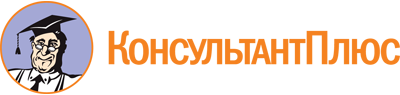 Указ Главы Республики Крым от 09.10.2017 N 424-У
(ред. от 27.07.2022)
"Об утверждении Типового положения об общественном совете муниципального образования в Республике Крым"Документ предоставлен КонсультантПлюс

www.consultant.ru

Дата сохранения: 06.11.2022
 9 октября 2017 годаN 424-УСписок изменяющих документов(в ред. Указов Главы Республики Крым от 16.10.2017 N 446-У,от 22.11.2017 N 496-У, от 15.05.2019 N 215-У, от 22.12.2020 N 382-У,от 27.07.2022 N 175-У)Список изменяющих документов(в ред. Указов Главы Республики Крым от 16.10.2017 N 446-У,от 22.11.2017 N 496-У, от 15.05.2019 N 215-У, от 22.12.2020 N 382-У,от 27.07.2022 N 175-У)Год окончанияНаименование образовательного (научного) заведенияНаправление подготовки или специальность, квалификация, ученая степень, ученое званиеГод поступления и уходаМесто работыНаименование должностиПериодВид общественной деятельности и/или должность, занимаемая позицияПримечаниеГод начала и окончанияНаименование органа (группы)ПримечаниеСписок изменяющих документов(в ред. Указа Главы Республики Крым от 22.11.2017 N 496-У)Список изменяющих документов(в ред. Указа Главы Республики Крым от 16.10.2017 N 446-У)N п/пФИОДолжностьN выданного удостоверенияРасписка в полученииОтметка о возвратеОтметка об уничтожении N и дата акта